InformatykaW programie Paint otwórz kolorowankę: flaga Unii Europejskiej i za pomocą narzędzia: wiadro z farbą prawidło ją pokoloruj (żółte gwiazdki w niebieskie tło)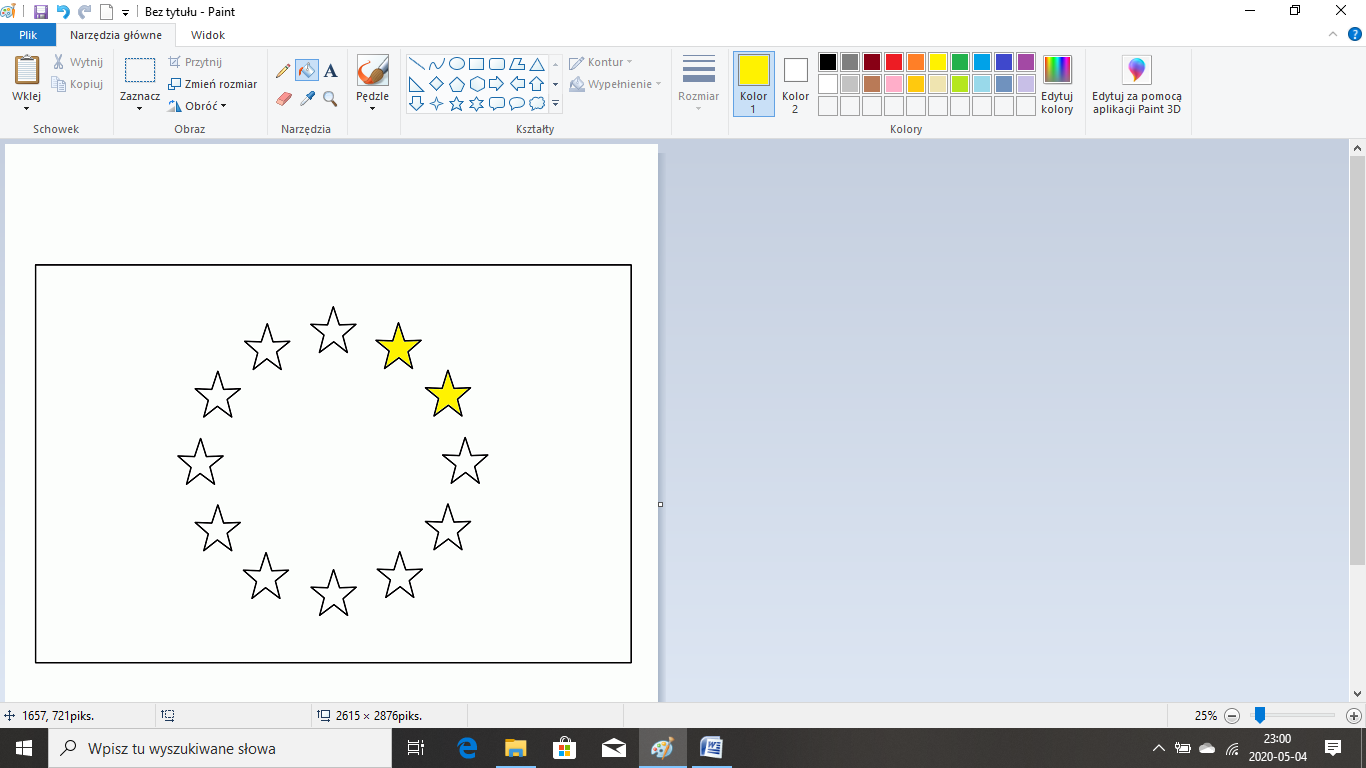 Plik z kolorowanką znajdziesz tu: https://miastodzieci.pl/kolorowanki/flaga-unii-europejskiej/należy go kliknąć prawym klawiszem myszki i zapisać na swoim komputerze, np.  na pulpicie,potem kliknąć na nim prawym klawiszem myszki o otworzyć za pomocą: PaintŻyczę zdrowia i udanej pracy😊Renata Dobrowolska